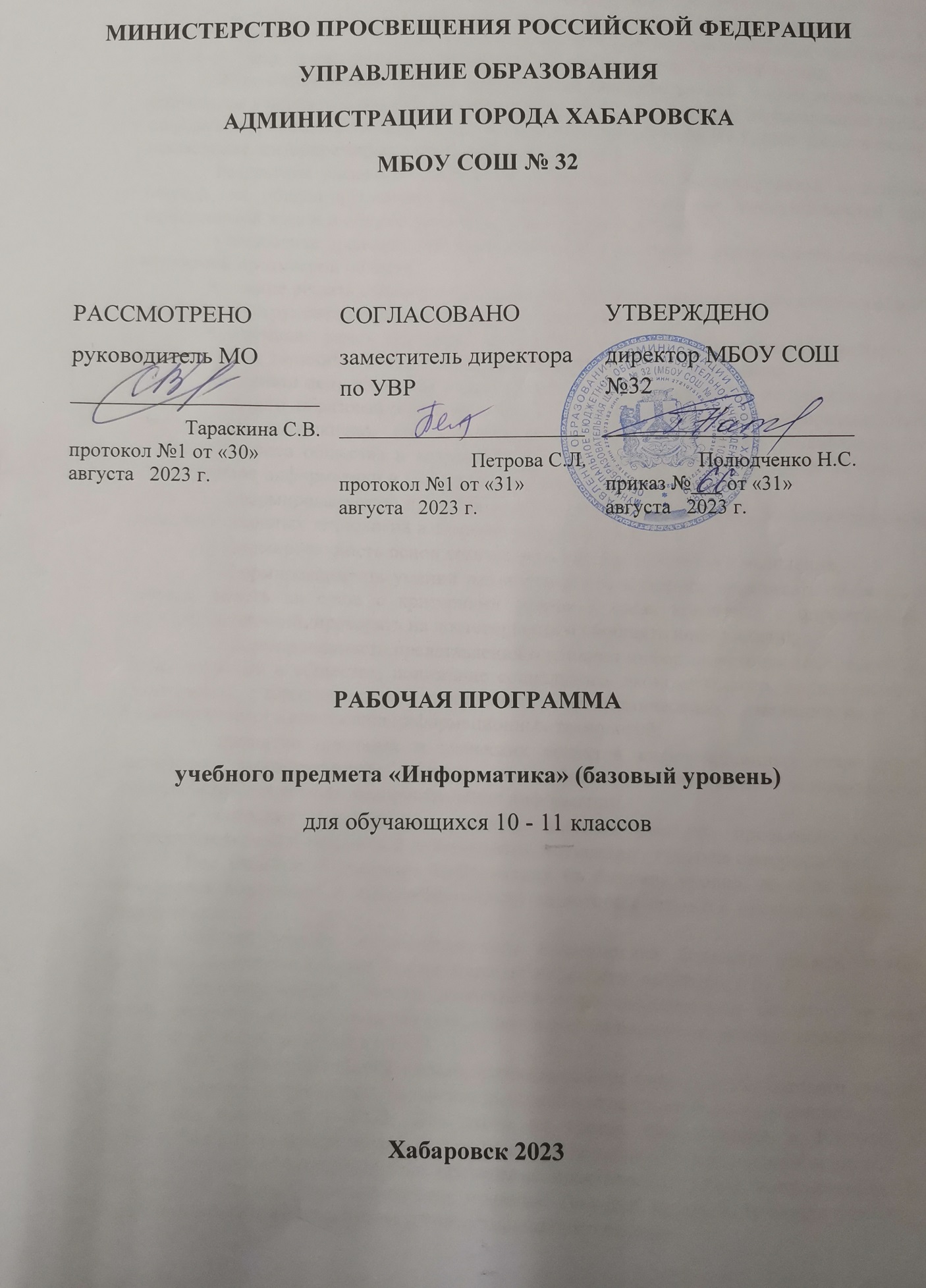 Пояснительная запискаРабочая  программа по информатике составлена на основе федерального  государственного образовательного стандарта среднего общего образования.Основная цель изучения учебного предмета «Информатика» на базовом уровне для уровня среднего общего образования – обеспечение дальнейшего развития информационных компетенций выпускника, его готовности к жизни в условиях развивающегося информационного общества и возрастающей конкуренции на рынке труда. В связи с этим изучение информатики в 10 – 11 классах должно обеспечить:	сформированность представлений о роли информатики, информационных и коммуникационных технологий в современном обществе;	сформированность основ логического и алгоритмического мышления;	сформированность умений различать факты и оценки, сравнивать оценочные выводы, видеть их связь с критериями оценивания и связь критериев с определённой системой ценностей, проверять на достоверность и обобщать информацию;	сформированность представлений о влиянии информационных технологий на жизнь человека в обществе, понимание социального, экономического, политического, культурного, юридического, природного, эргономического, медицинского и физиологического контекстов информационных технологий;	принятие правовых и этических аспектов информационных технологий, осознание ответственности людей, вовлечённых в создание и использование информационных систем, распространение информации;	создание условий для развития навыков учебной, проектной, научно-исследовательской и творческой деятельности, мотивации обучающихся к саморазвитию.На реализацию данной программы, согласно учебному плану учреждения, отводится 4 часа в неделю, 136 часов в год.Используемый учебник: Информатика. Углубленный уровень : учебник для 11 класса: в 2 частях / И.Г. Семакин, Е. К. Хеннер, Т. Ю. Шеина. — М.: БИНОМ. Лаборатория знаний, 2021.В качестве дополнительного пособия в УМК включен задачник-практикум в 2 томах под ред. И. Г. Семакина, Е. К. Хеннера. В методической системе обучения предусмотрено использование цифровых образовательных ресурсов (ЦОР) по информатике из Единой коллекции ЦОР (school-collection.edu.ru) и из коллекции на сайте ФЦИОР (http://fcior.edu.ru), а также ЭОРов (Российская электронная школа, образовательная платформа Якласс, образовательная платформа Skysmart).Общая характеристика учебного предметаИнформатика – это научная дисциплина о закономерностях протекания информационных процессов в различных средах, а также о методах и средствах их автоматизации.Общеобразовательный предмет информатики отражает:• сущность информатики как научной дисциплины, изучающей закономерности протекания информационных процессов в различных средах (системах);• основные области применения информатики, прежде всего информационные и коммуникационные технологии, управление и социальную сферу;• междисциплинарный характер информатики и информационной деятельности.Методы и средства информатики с каждым днём всё больше проникают во все сферы жизни и области знания. Изучение информатики в школе важно не только для тех учащихся, которые планирует стать специалистами, разрабатывающими новые информационные технологии; не менее важно оно и для тех, кто планирует стать в будущем физиком или медиком, историком или филологом, руководителем предприятия или политиком, представителем любой другой области знаний или профессии.Курс информатики средней школы является завершающим этапом непрерывной подготовки учащихся в области информатики и ИКТ; он опирается на содержание курса информатики основной школы и опыт постоянного применения ИКТ, дает теоретическое осмысление, интерпретацию и обобщение этого опыта. В нем происходит расширение и углубление материала, пройденного в основной школе.Центральными понятиями, вокруг которых выстраивается методическая система курса, являются «информационные процессы», «информационные системы», «информационные модели», «информационные технологии».Содержание  курса  информатики  в  старшей школе ориентировано на дальнейшее развитие информационных  компетенций  выпускника,  готового  к  жизни  и  деятельности  в  современном высокотехнологичном  информационном  обществе, умение эффективно использовать возможности этого общества и защищаться от его негативных воздействий. Все  ученики,  изучающие  информатику  на  базовом  уровне,  должны  овладеть  ключевыми понятиями  и закономерностями, на которых строится предметная область информатики. Каждый ученик,  изучающий курс информатики  базового уровня,  может научиться выполнять задания базового уровня  сложности, входящие в ЕГЭ. Мотивированный  ученик,  изучающий  курс  информатики  базового  уровня,  должен получить  возможность  научиться  выполнять  большинство  заданий  повышенного  уровня сложности,  входящих в ЕГЭ. Особо  мотивированный  ученик,  изучающий  курс  информатики  базового  уровня,  должен получить  возможность  научиться  выполнять  отдельные  задания  высокого  уровня  сложности, входящих в ЕГЭ. Для  этого  на  уроках  информатики  в  10классе в практической части предусмотрен разбор решений  заданий ЕГЭ в упрощенном  видеСодержание  курса  информатики  в  старшей школе ориентировано на дальнейшее развитие информационных  компетенций  выпускника,  готового  к  жизни  и  деятельности  в  современном высокотехнологичном  информационном  обществе, умение эффективно использовать возможности этого общества и защищаться от его негативных воздействий. Все  ученики,  изучающие  информатику  на  базовом  уровне,  должны  овладеть  ключевыми понятиями  и закономерностями, на которых строится предметная область информатики. Каждый ученик,  изучающий курс информатики  базового уровня,  может научиться выполнять задания базового уровня  сложности, входящие в ЕГЭ. Мотивированный  ученик,  изучающий  курс  информатики  базового  уровня,  должен получить  возможность  научиться  выполнять  большинство  заданий  повышенного  уровня сложности,  входящих в ЕГЭ. Особо  мотивированный  ученик,  изучающий  курс  информатики  базового  уровня,  должен получить  возможность  научиться  выполнять  отдельные  задания  высокого  уровня  сложности, входящих в ЕГЭ. Для  этого  на  уроках  информатики  в  10классе в практической части предусмотрен разбор решений  заданий ЕГЭ в упрощенном  видеСодержание  курса  информатики  в  старшей школе ориентировано на дальнейшее развитие информационных  компетенций  выпускника,  готового  к  жизни  и  деятельности  в  современном высокотехнологичном  информационном  обществе, умение эффективно использовать возможности этого общества и защищаться от его негативных воздействий. Все  ученики,  изучающие  информатику  на  базовом  уровне,  должны  овладеть  ключевыми понятиями  и закономерностями, на которых строится предметная область информатики. Каждый ученик,  изучающий курс информатики  базового уровня,  может научиться выполнять задания базового уровня  сложности, входящие в ЕГЭ. Мотивированный  ученик,  изучающий  курс  информатики  базового  уровня,  должен получить  возможность  научиться  выполнять  большинство  заданий  повышенного  уровня сложности,  входящих в ЕГЭ. Особо  мотивированный  ученик,  изучающий  курс  информатики  базового  уровня,  должен получить  возможность  научиться  выполнять  отдельные  задания  высокого  уровня  сложности, входящих в ЕГЭ. Для  этого  на  уроках  информатики  в  10классе в практической части предусмотрен разбор решений  заданий ЕГЭ в упрощенном  видеСодержание  курса  информатики  в  старшей школе ориентировано на дальнейшее развитие информационных  компетенций  выпускника,  готового  к  жизни  и  деятельности  в  современном высокотехнологичном  информационном  обществе, умение эффективно использовать возможности этого общества и защищаться от его негативных воздействий. Все  ученики,  изучающие  информатику  на  базовом  уровне,  должны  овладеть  ключевыми понятиями  и закономерностями, на которых строится предметная область информатики. Каждый ученик,  изучающий курс информатики  базового уровня,  может научиться выполнять задания базового уровня  сложности, входящие в ЕГЭ. Мотивированный  ученик,  изучающий  курс  информатики  базового  уровня,  должен получить  возможность  научиться  выполнять  большинство  заданий  повышенного  уровня сложности,  входящих в ЕГЭ. Особо  мотивированный  ученик,  изучающий  курс  информатики  базового  уровня,  должен получить  возможность  научиться  выполнять  отдельные  задания  высокого  уровня  сложности, входящих в ЕГЭ. Для  этого  на  уроках  информатики  в  10классе в практической части предусмотрен разбор решений  заданий ЕГЭ в упрощенном  видеИзучение информатики и информационных технологий в старшей школе на профильном уровне направлено на достижение следующих целей:освоение и систематизация знаний, относящихся к математическим объектам информатики; построению описаний объектов и процессов, позволяющих осуществлять их компьютерное моделирование; средствам моделирования; информационным процессам в биологических, технологических и социальных системах;овладение умениями строить математические объекты информатики, в том числе логические формулы и программы на формальном языке, удовлетворяющие заданному описанию; создавать программы на языке программирования по их описанию; использовать общепользовательские инструменты и настраивать их для нужд пользователя;развитие алгоритмического мышления, способностей к формализации, элементов системного мышления;воспитание культуры проектной деятельности, в том числе умения планировать свою деятельность, работать в коллективе; чувства ответственности за результаты своего труда, используемые другими людьми; установки на позитивную социальную деятельность в информационном обществе, на недопустимость действий, нарушающих правовые и этические нормы работы с информацией;приобретение опыта создания, редактирования, оформления, сохранения, передачи информационных объектов различного типа с помощью современных программных средств; построения компьютерных моделей, коллективной реализации информационных проектов, преодоления трудностей в процессе интеллектуального проектирования, информационной деятельности в различных сферах, востребованных на рынке труда;формирование информационно-коммуникационной компетентности (ИКК) учащихся. Переход от уровня компьютерной грамотности (базовый курс) к уровню ИКК происходит через комплексность рассматриваемых задач, привлекающих личный жизненный опыт учащихся, знания других школьных предметов. В результате обучения курсу ученики должны понять, что освоение ИКТ не является самоцелью, а является процессом овладения современным инструментом, необходимым для их жизни и деятельности в информационно-насыщенной среде.Обеспечение готовности учащихся к сдаче Единого государственного экзамена по информатике.Профильный курс информатики является средством предвузовской подготовки выпускников школы, мотивированных на дальнейшее обучение в системе ВПО на IT-ориентированных специальностях (и направлениях), т.е. содержание профильного курса информатики реализует пропедевтику инвариантной составляющей содержания подготовки IT-специалистов в системе ВПО.Планируемые результаты освоения учебного предметаЛичностные  результатыПри изучении курса «Информатика» на углубленном уровне в соответствии с требованиями ФГОС формируются следующие личностные результаты:бережное отношение к компьютерной технике как неотъемлемой части настоящего времени как основного помощника в быту;потребность сохранять чистоту рабочего места и техники; уважение и этика общения в сети;осознание роли информационной технологии как главного атрибута XXI века; сформированность мировоззрения, соответствующего современному уровню развития информационных технологий;потребность саморазвития, в том числе логического мыщления, понимание алгоритмов в информационных процессах;готовность к самостоятельной творческой и ответственной деятельности;сформированность навыков сотрудничества со сверстниками, детьми младшего возраста, взрослыми в образовательной, общественно полезной, учебно-исследовательской, проектной и других видах деятельности;готовность и способность к образованию, в том числе самообразованию, на протяжении всей жизни; сознательное отношение к непрерывному образованию как условию успешной профессиональной и общественной деятельности;осознанный выбор будущей профессии и возможностей реализации собственных жизненных планов;эстетическое отношение к языкам программирования, осознание их выразительных возможностей;нравственное сознание и поведение на основе общечеловеческих ценностей;бережное, ответственное и компетентное отношение к физическому и психологическому здоровью как к собственному, так и других людей, умение оказывать первую помощь.Метапредметные результатыМетапредметные результаты освоения основной образовательной программы представлены тремя группами универсальных учебных действий (УУД): регулятивной, познавательной, коммуникативной.При изучении курса информатики происходит становление регулятивной группы универсальных учебных действий, а именно:– самостоятельно определять цели, задавать параметры и критерии, по которым можно определить, что цель достигнута;– оценивать возможные последствия достижения поставленной цели в деятельности, собственной жизни и жизни окружающих людей, основываясь на соображениях этики и морали;– ставить и формулировать собственные задачи в образовательной деятельности и жизненных ситуациях;– оценивать ресурсы, в том числе время и другие нематериальные ресурсы, необходимые для достижения поставленной цели;– выбирать путь достижения цели, планировать решение поставленных задач, оптимизируя материальные и нематериальные затраты;– организовывать эффективный поиск ресурсов, необходимых для достижения поставленной цели;– сопоставлять полученный результат деятельности с поставленной заранее целью.При изучении курса информатики происходит формирование, развитие и совершенствование группы познавательных универсальных учебных действий:– искать и находить обобщенные способы решения задач, в том числе, осуществлять развернутый информационный поиск и ставить на его основе новые (учебные и познавательные) задачи;– критически оценивать и интерпретировать информацию с разных позиций, распознавать и фиксировать противоречия в информационных источниках;– использовать различные модельно-схематические средства для представления существенных связей и отношений, а также противоречий, выявленных в информационных источниках;– находить и приводить критические аргументы в отношении действий и суждений другого; спокойно и разумно относиться к критическим замечаниям в отношении собственного суждения, рассматривать их как ресурс собственного развития;– использовать средства информационных и коммуникационных технологий (далее – ИКТ) в решении когнитивных, коммуникативных и организационных задач с соблюдением требований эргономики, техники безопасности, гигиены, ресурсосбережения, правовых и этических норм, норм информационной безопасности;– выходить за рамки учебного предмета и осуществлять целенаправленный поиск возможностей для широкого переноса средств и способов действия.При изучении курса информатики происходит становление ряда коммуникативных универсальных учебных действий: – осуществлять деловую коммуникацию как со сверстниками, так и со взрослыми (как внутри образовательной организации, так и за ее пределами), подбирать партнеров для деловой коммуникации исходя из соображений результативности взаимодействия, а не личных симпатий;– координировать и выполнять работу в условиях реального, виртуального и комбинированного взаимодействия;– развернуто, логично и точно излагать свою точку зрения с использованием адекватных (устных и письменных) языковых средств.Предметные  результатыИнформационные системы Выпускник научится:владеть основными сведениями о табличных (реляционных) базах данных, их структуре, средствах создания и работы, в том числе выполнять отбор строк таблицы, удовлетворяющих определенному условию; описывать базы данных и средства доступа к ним; наполнять разработанную базу данных.Выпускник получит возможность:применять базы данных и справочные системы при решении задач, возникающих в ходе учебной деятельности и вне ее; создавать учебные многотабличные базы данных;использовать пакеты программ и сервисы обработки и представления данных, в том числе – статистической обработки; использовать методы машинного обучения при анализе данных.Методы программирования Выпускник научится:создавать, анализировать и реализовывать в виде программ базовые алгоритмы, связанные с анализом элементарных функций (в том числе приближенных вычислений), записью чисел в позиционной системе счисления, делимостью целых чисел; линейной обработкой последовательностей и массивов чисел (в том числе алгоритмы сортировки), анализом строк, а также рекурсивные алгоритмы;применять при решении задач структуры данных: списки, словари, деревья, очереди; применять при составлении алгоритмов базовые операции со структурами данных; использовать основные понятия, конструкции и структуры данных последовательного программирования, а также правила записи этих конструкций и структур в выбранном для изучения языке программирования; использовать в программах данные различных типов; применять стандартные и собственные подпрограммы для обработки символьных строк; выполнять обработку данных, хранящихся в виде массивов различной размерности; выбирать тип цикла в зависимости от решаемой подзадачи; составлять циклы с использованием заранее определенного инварианта цикла; выполнять базовые операции с текстовыми и двоичными файлами; выделять подзадачи, решение которых необходимо для решения поставленной задачи в полном объеме; реализовывать решения подзадач в виде подпрограмм, связывать подпрограммы в единую программу; использовать модульный принцип построения программ; использовать библиотеки стандартных подпрограмм; применять алгоритмы поиска и сортировки при решении типовых задач; выполнять объектно-ориентированный анализ задачи: выделять объекты, описывать на формальном языке их свойства и методы; реализовывать объектно-ориентированный подход для решения задач средней сложности на выбранном языке программирования; выполнять отладку и тестирование программ в выбранной среде программирования; использовать при разработке программ стандартные библиотеки языка программирования и внешние библиотеки программ; создавать многокомпонентные программные продукты в среде программирования.Выпускник получит возможность:приводить примеры различных алгоритмов решения одной задачи, которые имеют различную сложность; использовать понятие переборного алгоритма;использовать второй язык программирования; сравнивать преимущества и недостатки двух языков программирования; создавать программы для учебных или проектных задач средней сложности.Компьютерное моделированиеВыпускник научится:пользоваться навыками формализации задачи; создавать описания программ, инструкции по их использованию и отчеты по выполненным проектным работам; разрабатывать и использовать компьютерно-математические модели; анализировать соответствие модели реальному объекту или процессу; проводить эксперименты и статистическую обработку данных с помощью компьютера; интерпретировать результаты, получаемые в ходе моделирования реальных процессов; оценивать числовые параметры моделируемых объектов и процессов;.Выпускник получит возможность:использовать информационно-коммуникационные технологии при моделировании и анализе процессов и явлений в соответствии с выбранным профилем;осознанно подходить к выбору ИКТ-средств и программного обеспечения для решения задач, возникающих в ходе учебы и вне ее, для своих учебных и иных целей;проводить (в несложных случаях) верификацию (проверку надежности и согласованности) исходных данных и валидацию (проверку достоверности) результатов натурных и компьютерных экспериментов.Информационная деятельность человекаВыпускник научится:представлять общие принципы разработки и функционирования интернет-приложений (сайты, блоги и др.); применять на практике принципы обеспечения информационной безопасности, способы и средства обеспечения надежного функционирования средств ИКТ; соблюдать при работе в сети нормы информационной этики и права (в том числе авторские права).Выпускник получит возможность:выступать перед аудиторией с презентацией, составленной по разным тематикам и имеющим разные структуры представления; критически оценивать информацию, полученную из сети Интернет.СОДЕРЖАНИЕ ОБУЧЕНИЯВведение. Структура предметаПредмет изучения информатики. Структура предметной области информатика. Цели  и  задачи  изучения  курса  информатики  в  10-11  классах.Глава 1. Информационные системыПонятие системы, информационной системы, базы данных (БД). Основные понятия БД: запись, поле, типы полей, первичный ключ. Системы управления БД и принципы работы с ними. Просмотр и редактирование БД. Проектирование и создание реляционной БД.Условия поиска информации, простые и сложные логические выражения. Логические операции. Поиск, удаление и сортировка записей. Понятие геоинформационной системы. Знакомство с одной из доступных геоинформационных систем (например, картой города в Интернете).
Практика на компьютере:Работа с готовой базой данных: открытие, просмотр, простейшие приемы поиска и сортировки; создание базы данных; формирование запросов на поиск с простыми и составными условиями; сортировка таблицы по одному и нескольким ключам; создание многотабличной базы данных; ввод, удаление и добавление записей.Учащиеся должны знать:что такое система, информационная система; что такое база данных (БД), система управления базами данных (СУБД); что такое реляционная БД, ее элементы (записи, поля, ключи); типы и форматы полей; структуру команд поиска и сортировки информации в базах данных; что такое логическая величина, логическое выражение; что такое логические операции, как они выполняются.Учащиеся должны уметь:открывать готовую БД в одной из СУБД реляционного типа; организовывать поиск информации в БД; редактировать содержимое полей БД; сортировать записи в БД по ключу; добавлять и удалять записи в БД; создавать и заполнять реляционную БД в среде СУБД..Глава 2. Методы программированияСтруктура программы на языке Python. Представление данных в программе. Правила записи основных операторов: присваивания, ввода, вывода, ветвления, циклов. Структурированный тип данных – массив, строка, множество. Способы описания и обработки массивов, строк. Вспомогательные алгоритмы и подпрограммы.Этапы решения задачи с использованием программирования: постановка задачи, формализация, алгоритмизация, кодирование, отладка, тестирование. Метод пошаговой детализации. Объектно-ориентированное программирование.Практика на компьютере:Знакомство с системой программирования на языке Python; ввод, трансляция и исполнение данной программы; разработка и исполнение линейных, ветвящихся и циклических программ; программирование обработки массивов.Учащиеся должны знать:правила техники безопасности и при работе на компьютере;назначение языков программирования; что такое трансляция; назначение систем программирования; правила оформления программы на Python; правила представления данных и операторов на Python; последовательность выполнения программы в системе программирования.Учащиеся должны уметь:работать с готовой программой на одном из языков программирования высокого уровня; составлять несложные линейные, ветвящиеся и циклические программы; составлять программы обработки одномерных массивов, строк; отлаживать и исполнять программы в системе программирования.Глава 3. Компьютерное моделированиеПонятие модели; модели натурные и информационные. Назначение и свойства моделей. Виды информационных моделей: вербальные, графические, математические, имитационные. Табличная организация информации.Математические модели. Области применения компьютерного моделирования (моделирование физических процессов, моделирование в экономике, моделирование в биологии и т.д.). Имитационное моделирование.Практика на компьютере:Работа с демонстрационными примерами компьютерных информационных моделей, реализация математических моделей в электронных таблицах, программирование математических моделей.Учащиеся должны знать:что такое модель; в чем разница между натурной и информационной моделями; какие существуют формы представления информационных моделей (графические, табличные, вербальные, математические); особенность математической модели;цели математического моделирования; принципы построения математических моделей;области применения математических моделей;что такое имитационное моделирование.Учащиеся должны уметь:приводить примеры натурных и информационных моделей; ориентироваться в таблично организованной информации; описывать объект (процесс) в табличной форме;строить простые математические модели; использовать математическое моделирование для решения задач школьного курса.Глава 4. Информационная деятельность человекаИнформационные революции. Информационное общество. Изменение структуры экономики и структуры труда. Преодоление информационного кризиса. Свобода доступа к информации и свобода ее распределения. Информационная культура. Опасности информационного общества. Особенности формирования информационного общества России. Проблема информационной безопасности личности, общества и государства. Правовое регулирование проблем, связанных с информацией и компьютерами.Учащиеся должны знать:события и процессы, определившие четыре информационных революции; понятие информационного общества и стадии его формирования; понятие информационной культуры; предпосылки и базовые положения перехода к информационному обществу в России; понятие информационной безопасности и информационного неравенства; правовые аспекты регулирования проблем, связанных с информацией и компьютерами.Учащиеся должны уметь:использовать информационные ресурсы общества с соблюдением соответствующих правовых и этических норм.ПовторениеПовторение, обобщение и систематизация знаний, умений и навыков за курс информатики 10-11 классов.Тематическое планирование с указанием количества часов, отводимых на освоение каждой темы№ п/пНазвание темКоличество отводимых часовв том числев том числе№ п/пНазвание темКоличество отводимых часовтеорияпрактические занятия1Введение44–2Информационные системы201193Методы программирования5526294Компьютерное моделирование4919305Информационная деятельность человека66–6Повторение22–ИТОГОИТОГО1366868